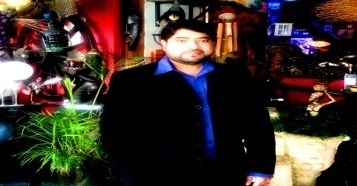 OBJECTIVE: To join a suitable position and contribute significantly towards the growth of a dynamic organization that offers challenging opportunities for professional and personal growth. I will be fit match for Restaurant Manager / Supervisor, Outlet Manager, Banquet Manager, Front Office Manager, Customer Relationship Manager and / or Reservation Manager.GULF EMPLOYMENT RECORD (About 10-Years Working Experience)(10th Jan 2012 Still )     “Piccolo Mondo Bay Restaurant & Café” LLC (Italian Restaurant)                    Working as a “Restaurant Manager Cum Operation Manager”         ( Sheikh Zayed Br , Business Bay Br) Responsibilities:Taking responsibility for the business performance of the restaurant.Analyzing and planning restaurant sales levels and profitability.Organizing marketing activities such as promotional events and discount schemes.Preparing reports at the end of the shift/week, including staff control, food control and sales.Creating and executing plans for department sales, profit and staff development.Setting budgets and/or agreeing them with senior management.Planning and coordinating menus.Coordinating the entire operation of the restaurant during scheduled shifts.Managing staff and providing them with feedback.Responding to customer complaints.Ensuring that all employees adhere to the company's uniform standards.Meeting and greeting customers and organizing table reservations.Advising  customers on menu and wine choice.Recruiting, training and motivating staff.Organizing and supervising the shifts of kitchen, waiting and cleaning staff.Maintaining high standards of quality control, hygiene, and health and safety.Checking stock levels and ordering supplies.Preparing cash drawers and providing petty cash as required.Helping in any area of the restaurant when circumstances dictate.(01st Aug 2010 Till 5th Jan 2012)	         “Kasturi Restaurant & Party Hall LLC” Worked as a “Restaurant Manager cum Operation Manager”			Dubai (24th Jan, 2004 till 7th July, 2010)	      “Asian Palace Restaurant & Grand Party Halls”          Up to the Capacity of 3000 Pax with 6 Grand Party Halls         Worked as a “Restaurant Manager cum Banquet Manager ”                             Sharjah & Ajman BranchQualification:Intermediate				1996                     {Karachi Board}Matriculation				1994                     {Karachi Board}Personal Information:Date & Place of Birth			:	 02nd Oct, 1977, DubaiNationality				:	 Pakistani.Religion				:	 IslamMarital Status				:	 SingleVisa Status 				:	Residence Visa Driving License				:	Valid U.A.E. License  with own carComputer Literacy:MS OfficeMicrosoft Certified Professional (MCP) Workstation.Internet BrowsingLanguages:English; Basic French; Arabic, Urdu / Hindi and Punjabi.Extra Qualification:ISO 9000 Certified From “Western Graduate College”.Peach Tree Accounting From Dubai.